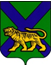 ТЕРРИТОРИАЛЬНАЯ ИЗБИРАТЕЛЬНАЯ КОМИССИЯГОРОДА ДАЛЬНЕГОРСКАР Е Ш Е Н И Е02 сентября 2022 года                 г. Дальнегорск                                   № 479/96Об аннулировании регистрации кандидата в депутаты Думы Дальнегорского городского округа по одномандатному избирательному округу № 14 Хугашвили А.С.Рассмотрев поступившее в территориальную избирательную комиссию города Дальнегорска 02 сентября 2022 года письменное заявление кандидата в депутаты Думы Дальнегорского городского округа по одномандатному избирательному округу № 14 Хугашвили Алексея Схарбековича, выдвинутого в порядке самовыдвижения, о снятии своей кандидатуры с выборов депутатов Думы Дальнегорского городского округа, руководствуясь пунктом 2 статьи 76 Федерального закона «Об основных гарантиях избирательных прав и права на участие в референдуме граждан Российской Федерации», частью 1 статьи 50, статьей 70, частью 2 статьи 91 Избирательного кодекса Приморского края, решением Избирательной комиссии Приморского края от 19 мая 2022 года № 20/98 «О возложении полномочий по организации подготовки и проведения выборов депутатов Думы Дальнегорского городского округа, местного референдума на территориальную избирательную комиссию города Дальнегорска», территориальная избирательная комиссия города Дальнегорска, на которую  решением территориальной избирательной комиссии города Дальнегорска от 22 июня 2022 года № 246/56 «О возложении полномочий окружных избирательных комиссий одномандатных избирательных округов с № 1 по № 21 по выборам депутатов Думы Дальнегорского городского округа восьмого созыва на территориальную избирательную комиссию города Дальнегорска» возложены полномочия окружной избирательной комиссии одномандатного избирательного округа № 14 по выборам депутатов Думы Дальнегорского городского округа РЕШИЛА:Аннулировать регистрацию кандидата в депутаты Думы Дальнегорского городского округа по одномандатному избирательному округу № 14 Хугашвили Алексея Схарбековича, выдвинутого в порядке самовыдвижения.Поручить председателю территориальной избирательной комиссии города Дальнегорска, председателям участковой избирательной комиссии избирательного участка № 1015 обеспечить:- вычеркивание сведений о кандидате в депутаты Думы Дальнегорского городского округа по одномандатному избирательному округу № 14 Хугашвили Алексее Схарбековиче в изготовленных избирательных бюллетенях для голосования на выборах депутатов Думы Дальнегорского городского округа, назначенных на 11 сентября 2022 года;- заклеивание сведений о кандидате в депутаты Думы Дальнегорского городского округа по одномандатному избирательному округу № 14 Хугашвили Алексее Схарбековиче в информационном материале о кандидатах в депутаты Думы Дальнегорского городского округа, зарегистрированных по одномандатному избирательному округу № 14.Аннулировать удостоверение зарегистрированного кандидата в депутаты Думы Дальнегорского городского округа по одномандатному избирательному округу № 14 Хугашвили Алексея Схарбековича.Копию настоящего решения направить Хугашвили Алексею Схарбековичу для сведения.Прекратить все финансовые операции по специальному избирательному счету кандидата Хугашвили Алексея Схарбековича, направить копию настоящего решения в дополнительный офис № 8635/0281 Приморского отделения № 8635 Публичного акционерного общества «Сбербанк России», расположенный по адресу: Приморский край, г. Дальнегорск, улица Осипенко, дом 44А.Копию настоящего решения направить в структурное подразделение           № 8635/07 ПАО Сбербанк.Разместить настоящее решение на официальном сайте Дальнегорского городского округа в информационно-телекоммуникационной сети «Интернет» в разделе «Территориальная избирательная комиссия».Направить настоящее решение в Избирательную комиссию Приморского края для размещения на официальном сайте в информационно-телекоммуникационной сети «Интернет».Председатель комиссии	                                         	С.Г. КузьмиченкоСекретарь комиссии                                                                  О.Д. Деремешко